РЕШЕНИЕ                                         с. Костенеево                             КАРАР
         № 119                                                                              02 апреля  2024 года 
О признании утратившим силу решенияСовета Костенеевского сельского поселения Елабужского муниципального района Республики Татарстан от 28.11.2023 года № 110 «О внесении изменений в решение Совета Костенеевского сельского  поселения Елабужского муниципального района  Республики Татарстан от «10» ноября  2014г. № 147  «Об утверждении Положения о представлении гражданами, претендующими на замещение должностей муниципальной службы муниципального образования «Костенеевское сельское поселение», сведений о доходах, об имуществе и обязательствах имущественного характера, а также о представлении муниципальными служащими муниципального образования «Костенеевское сельское поселение» сведений о доходах, расходах, об имуществе и обязательствах имущественного характера»В соответствии с приведением с действующим законодательством, Совет Костенеевского сельского поселения Елабужского муниципального района Республики Татарстан РЕШИЛ:1. Решение Совета Костенеевского сельского поселения Елабужского муниципального района Республики Татарстан от 28.11.2023 года № 110 «О внесении изменений в решение Совета Костенеевского сельского  поселения Елабужского муниципального района  Республики Татарстан от «10» ноября  2014г. № 147  «Об утверждении Положения о представлении гражданами, претендующими на замещение должностей муниципальной службы муниципального образования «Костенеевское сельское поселение», сведений о доходах, об имуществе и обязательствах имущественного характера, а также о представлении муниципальными служащими муниципального образования «Костенеевское сельское поселение» сведений о доходах, расходах, об имуществе и обязательствах имущественного характера» признать утратившим силу.2. Настоящее решение вступает в силу со дня его опубликования (обнародования).3. Контроль за исполнением настоящего решения оставляю за собой.Заместитель  главы								Р.И. Гарифуллин                                                                                       СОВЕТ КОСТЕНЕЕВСКОГО СЕЛЬСКОГО ПОСЕЛЕНИЯ  ЕЛАБУЖСКОГО МУНИЦИПАЛЬНОГОРАЙОНАРЕСПУБЛИКИ ТАТАРСТАН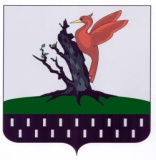 ТАТАРСТАН РЕСПУБЛИКАСЫАЛАБУГА МУНИЦИПАЛЬРАЙОНЫ КОСТЕНЕЕВО АВЫЛ ҖИРЛЕГЕ       СОВЕТЫ 